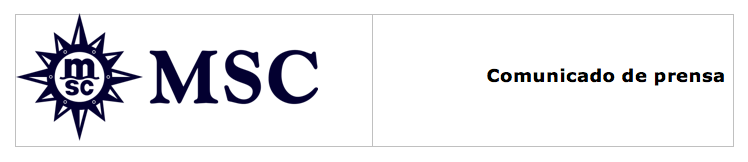 MSC Cruceros suspende las escalas en TurquíaMadrid, 20 de enero de 2016- MSC Cruceros, la mayor línea de cruceros de propiedad privada del mundo y líder en el mercado de Europa, América del Sur y Sudáfrica, ha anunciado hoy que suspenderá las escalas en puertos turcos hasta nuevo aviso.La decisión afectará el itinerario de MSC Magnifica, con base en Venecia (Italia) a partir del 26 de marzo. Las escalas semanales en las ciudades de Estambul y Esmirna, a partir del 29 de marzo de 2016, se sustituirán, por el momento, por escalas en la capital griega, Atenas, y Mykonos, una de las islas griegas más populares y glamurosas.MSC Cruceros ha tomado esta decisión debido a la creciente preocupación por parte de los clientes como resultado de los recientes y trágicos acontecimientos en Estambul. Acerca de MSC Cruceros:MSC Cruceros del grupo MSC, es líder del mercado en Europa, incluyendo el Mediterráneo, América del Sur y Suráfrica y navega durante todo el por el Mediterráneo y el Caribe. Sus itinerarios estacionales cubren el norte de Europa, el Océano Atlántico, las Antillas Francesas, América del Sur, Suráfrica y Abu Dhabi, Dubái y Omán. 
MSC Cruceros siente una profunda responsabilidad con los entornos en los que opera, y ha sido la primera compañía en recibir las “7 Perlas de Oro” de Bureau Veritas, en reconocimiento a su alto nivel de control de calidad y conservación del medio ambiente. En 2009, MSC Cruceros forjó su alianza a largo plazo con UNICEF para apoyar diversos programas de asistencia a niños de todo el mundo. Hasta el momento, más de 3 millones de euros se han recaudado a partir de donaciones voluntarias de los viajeros de MSC Cruceros. 
MSC Cruceros nació en el Mediterráneo, y se inspira en esta herencia para crear una experiencia única para los turistas de todo el mundo. Su flota cuenta con 12 modernos buques: MSC Preziosa; MSC Divina; MSC Splendida; MSC Fantasia; MSC Magnifica; MSC Poesia; MSC Orchestra; MSC Musica; MSC Sinfonia; MSC Armonia; MSC Opera y MSC Lirica.
En 2014, MSC Cruceros lanzó un plan de inversión de 5.1 billones de euros a través del pedido de dos barcos de la generación Meraviglia (con opción para dos más) y otros dos de la generación Seaside (con opción para un tercero). Esto significa que hasta siete nuevos barcos entrarán a formar parte de la flota de MSC Cruceros en los próximos siete años, permitiendo así a la compañía doblar su capacidad para 2022, con más de 3.2 millones de pasajeros al año. 
@MSCCruises_PR #MedwayoflifePara más información:
Aviso legalEn cumplimiento de la Ley Orgánica 15/1999 de Protección de Datos de Carácter Personal, SERGAT ESPAÑA S.L., sita en Avda. Pau Casals 4, Barcelona, le informa de que los datos de carácter personal que posee de Vd. los ha obtenido de la publicación que realiza de los mismos en el medio donde trabaja. Así mismo, le informa de que, salvo que nos manifieste lo contrario, dichos datos serán utilizados para remitirle información relativa a las empresas que han contratado nuestros servicios. Puede ejercer sus derechos de acceso, rectificación, cancelación y oposición poniéndose en contacto con la dirección arriba indicada, adjuntando fotocopia de su DNI.MSC Cruceros
Ana Betancur
________________________________
Tel: 91 38 21 660  ana.betancur@msccruceros.eswww.mscpressarea.es @MSCCrucerosESwww.facebook.com/MSC.Cruceros.Españahttps://twitter.com/MSCCrucerosESPhttp://www.youtube.com/user/MSCCruisesOfficialSERGAT - Agencia de ComunicaciónFina Estalella
____________________________
Tel: 93 414 0210fina@sergat.comhttp://www.sergat.com
@sergatmedia
http://www.facebook.com/sergatmedia
http://twitter.com/Sergatmedia
http://www.youtube.com/user/SergatMedia